RENCANA PEMBELAJARAN SEMESTER (RPS)Dosen PJ,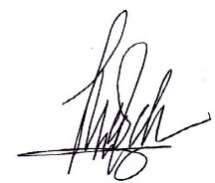 Prof. Dr. Cucu Sutarsyah, M.ANIP 19570406 198603 1 001MATA KULIAH (MK)KODEBOBOT (sks)SEMESTERTanggalpenyususnSyllabus DesignPBI8202082 (2-0)Ganjil12 Juli 2020OTORISASI / PENGESAHANDosen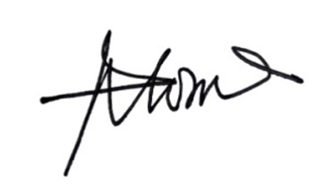 Koordinator RMK (optional)DosenKoordinator RMK (optional)DosenKoordinator RMK (optional)Ka PRODIDr. Flora, M.PdKa PRODIDr. Flora, M.PdOTORISASI / PENGESAHAN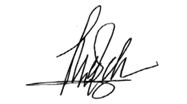 Prof. Dr. CucuSutarsyah, M.A (PJ) 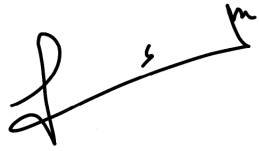 Dr. FeniMunifatullah, M.HumProf. Dr. CucuSutarsyah, M.A (PJ) Dr. FeniMunifatullah, M.HumProf. Dr. CucuSutarsyah, M.A (PJ) Dr. FeniMunifatullah, M.HumKa PRODIDr. Flora, M.PdKa PRODIDr. Flora, M.PdCapaianPembelajaranCPL-PRODI yang dibebankanpada MKCPL-PRODI yang dibebankanpada MKCapaianPembelajaranSikapMenunjukkansikapbertanggungjawabataspekerjaan di bidangkeahliannyasecaramandiri; dan menginternalisasisemangatkemandirian.CapaianPembelajaranPengetahuanMenguasaikonsep-konsep tahapan-tahapan  dalam merancang sillabus  serta perangkat pembelajaran bahasa InggrisCapaianPembelajaranKeterampilanUmumMemilikipengetahuandalammerancang sillabus  serta perangkat pembelajaran bahasa Inggris untuk pendidikan  formal dan informalCapaianPembelajaranKeterampilanKhususMampumerancangmerancang sillabus  serta perangkat pembelajaran bahasa Inggris untuk pendidikan  formal dan informal.CapaianPembelajaranCapaianPembelajaran Mata Kuliah (CPMK)CapaianPembelajaran Mata Kuliah (CPMK)CapaianPembelajaranCPMKMahasiswa mampu merancang syllabus pembelajaranbahasaInggrisCapaianPembelajaranCPL ⬌Sub-CPMKCPL ⬌Sub-CPMKCapaianPembelajaranCPMK 1Mampu menjelaskankonseppengembangansillabusCapaianPembelajaranCPMK 2,3Mampumenjelaskan need analysis dan merancangkuesionersebagaidasardalampengembangansillabusCapaianPembelajaranCPMK 4Mampumenjelaskansituational  analysis dan merancangkuesionersebagaidasardalampengembangansillabusCapaianPembelajaranCPMK 5,6 dan 7MampumenganalisiskurikulumbahasaInggris yang ada di SMP dan SMACapaianPembelajaranCPMK 8,9,10Mampumerancang syllabus berdasarkan need analysis dan situational analysisCapaianPembelajaranCPMK  11,12,dan 13Mampu mengevaluasi dan merancangmateripembelajaranCapaianPembelajaranCPMK 14 dan 15Mampumerancangpembelajarang yang efectiveCapaianPembelajaranDiskripsiSingkatMKMata kuliah ini memberi bekal kepada mahasiswa untuk  berfikir kritis  tentang proses pengembangan silabus untuk pengajaran bahasa. Topik bahasan mencakup antara lain prinsip-prinsip dasar dalam pengembangan silabus dari sudut pandang praktis dan teoretik, hubungan antara materi, silabus dan hakikat bahasa. Mata kuliah ini memberi bekal kepada mahasiswa untuk  berfikir kritis  tentang proses pengembangan silabus untuk pengajaran bahasa. Topik bahasan mencakup antara lain prinsip-prinsip dasar dalam pengembangan silabus dari sudut pandang praktis dan teoretik, hubungan antara materi, silabus dan hakikat bahasa. BahanKajian:MateriPembelajaranSome Principles of Designing Language CurriculumSyllabus DesignNeeds AnalysisSituation AnalysisPlanning goals and Learning outcomesIssues in current Curriculum Planning (2013 curriculumDesigning teaching materialCourse Planning The role and design of Instructional materialsApproach to EvaluationEvaluating teaching materialProviding for effective teachingSome Principles of Designing Language CurriculumSyllabus DesignNeeds AnalysisSituation AnalysisPlanning goals and Learning outcomesIssues in current Curriculum Planning (2013 curriculumDesigning teaching materialCourse Planning The role and design of Instructional materialsApproach to EvaluationEvaluating teaching materialProviding for effective teachingPustakaClark, J. 1989. Curriculum Renewal in school foreign language learning. Oxford University Press.Hutchinson, T. and Waters, A. 1987. English for Specific Purposes: a learning centered approach. Cambridge: Cambridge University Press. Hagan, P. 1994.Competency-based Curriculum: The NSW AMES experience. Prospect 9 (2): 19-30.Brindley, G. 1984. Needs assessment in Language programming: from theory to Practice. In R.K. Johnson (ed.), The second Language Curriculum. New York: Cambridge University Press.Nation, I.S.P. 1993. Curriculum Design. English Language Institute. Victoria University of Wellington. Nunan, D. 1989. Designing task for the communicative Classroom. Cambridge: Cambridge University Press.Pratt, D. 1980. Curriculum: Design and development. New York: Harcourt BraceRichards, J. C. 2001. Curriculum Development in Language Teaching. Cambridge: Cambridge University Press.Clark, J. 1989. Curriculum Renewal in school foreign language learning. Oxford University Press.Hutchinson, T. and Waters, A. 1987. English for Specific Purposes: a learning centered approach. Cambridge: Cambridge University Press. Hagan, P. 1994.Competency-based Curriculum: The NSW AMES experience. Prospect 9 (2): 19-30.Brindley, G. 1984. Needs assessment in Language programming: from theory to Practice. In R.K. Johnson (ed.), The second Language Curriculum. New York: Cambridge University Press.Nation, I.S.P. 1993. Curriculum Design. English Language Institute. Victoria University of Wellington. Nunan, D. 1989. Designing task for the communicative Classroom. Cambridge: Cambridge University Press.Pratt, D. 1980. Curriculum: Design and development. New York: Harcourt BraceRichards, J. C. 2001. Curriculum Development in Language Teaching. Cambridge: Cambridge University Press.DosenPengampuProf. Dr. CucuSutarsyah, M.A.Dr. FeniMunifatullah, M.HumProf. Dr. CucuSutarsyah, M.A.Dr. FeniMunifatullah, M.HumWeek LEARNING OUTCOMESBAHAN KAJIAN (Materi Ajar)METODE PEMBELWAKTUPENGALAMAN BELAJAR MAHASISWAKRITERIA PENILAIAN DAN INDIKATORBOBOT NILAI1Able to explain the basic concept of  syllabus and syllabus , its goal, its roleNature of  curriculum and syllabusLecturing;Giving exercisesQuestion and answer150’’Listening to explanation, asking questions.Criterion2%2 1.Able to explain  syllabus planning2. Able to explain need analysis3. Able to explain environment analysisNeed analysis and environment analysisPresentation, Question and answer150’presenting group work results, , asking and answering questionsCriterion referenced test5%31. Able to explain components in planning questionnaire for need analysis;2. able to give  the example(s) of items for need analysis questionaire.Need analysisPresentation, Question and answer150’presenting group work results, , asking and answering questionsCriterion referenced test5%41. Able to explain components in planning questionnaire for need analysis;2. able to give  the example(s) of items for environment analysis questionaire.Environment analysisPresentation, Question and answer150’presenting group work results, , asking and answering questionsCriterion referenced test5%51. Able to explain to consept of 2013 curriculum2. Able to explain the goal of English teaching at SLTP and SLA2013 curiculumPresentation, Question and answer150’presenting group work results, , asking and answering questionsCriterion referenced test5%61.Able to explain the concept of teaching materials at SLTP and SLA;2. Able to explain the materials in 2013 curriculum;Materials in 2013 curriculumPresentation, Question and answer150’presenting group work results, , asking and answering questionsCriterion referenced test5%71.Able to explain the concept of teaching English using text at SLTP and SLA;2.Able to give comment of generic structure, social function and language features in 2013 curriculumTeaching English using textsPresentation, Question and answer150’presenting group work results, , asking and answering questionsCriterion referenced test5%8MID15%9,10,11 and 12Able to construct the draft of  syllabus goals based on need analysis and environment analysis;2. Able to construct the draft of  materials(content) based on the goals;3. Able to arrange the sequence of materials.Goals, and ccontentPresentation, Question and answer600’presenting group work results, , asking and answering questionsCriterion referenced test15%13,14, 151. Able to write an effective lesson plan based on the draft syllabus in their small group;2. Able to evaluate a lesson (other group)Lesson planPresentation, Question and answer150’presenting group work results, , asking and answering questionsCriterion referenced test15%16FINAL TEST22%